From Aug 11th PRS MeetingPRS Decision - On 8/11/22, PRS voted unanimously to table NPRR1145 and refer the issue to WMS.  All Market Segments participated in the vote.Summary of PRS Discussion - On 8/11/22, ERCOT Staff reviewed NPRR1145 and the 8/10/22 ERCOT comments.  Participants requested that ERCOT provide additional analysis and that NPRR1145 be tabled and referred to WMS for further discussion.Communication Between ERCOT & LCRA Regarding Additional AnalysisFrom: Roberts, Randy 
Sent: Thursday, August 11, 2022 4:46 PM
To: 'Andy Nguyen' <Andy.Nguyen@LCRA.ORG>
Cc: Ruane, Mark <Mark.Ruane@ercot.com>
Subject: RE: EMS TLFs vs. Seasonal TLFs.Andy,Please see correlation numbers below.  I believe the remaining items are “market discussion items” that should be taken up at WMS or WMWG.Randy RobertsElectric Reliability Council of TexasManager, Meter Data Loading & AggregationOffice 512.248.3943 | Cell 512.913.7648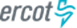 From: Andy Nguyen <Andy.Nguyen@LCRA.ORG> 
Sent: Wednesday, August 3, 2022 11:19 AM
To: Roberts, Randy <Randy.Roberts@ercot.com>
Cc: Ruane, Mark <Mark.Ruane@ercot.com>
Subject: RE: EMS TLFs vs. Seasonal TLFs.Hey Randy,Thank you for waiting to provide time for further discussion. LCRA did have some follow-up questions for ERCOT:At what % of Load is UFE considered significant, since profiling is now at a minimum, and UFE has settled at very low levels?Why are DLFs not being assessed for accuracy and impact on UFE?Is ERCOT reviewing the impact of unmetered services?Has the UFE been correlated with DLFs and TLFs?UFE-TLF: -0.5830What is the correlation of current TLFs with ERCOT total load?0.2058What is the correlation of EMS based TLFs with ERCOT Total Load?-0.2480Where can market participant get a copy of EMS TLF data that’s been collected?Data provided to LCRACan we do something to correct the over-estimation for example, when the enlarged TLF results in negative UFE?Thanks,AndyRandy RobertsElectric Reliability Council of TexasManager, Meter Data Loading & AggregationOffice 512.248.3943 | Cell 512.913.7648UFE-DLF CORRELATIONUFE-DLF CORRELATIONCNP_D0.0591CNP_E-0.4698ONCOR_A-0.1488ONCOR_B-0.4384TNMP_A-C-E-0.1723TNMP_B-D0.4156AEP-C_A0.1160AEP-C_B-0.4331AEP-N_A0.4023AEP-N_B0.4690NEC_A-0.4591NEC_B-0.2425